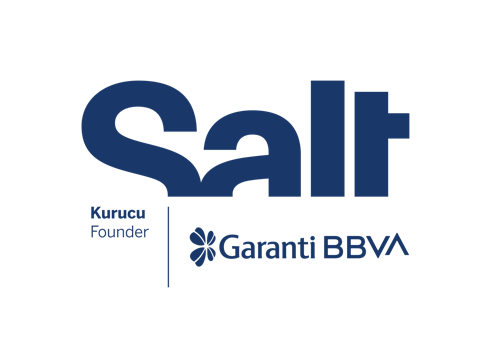 Basın Bülteni17 Kasım 2023					Türkiye’de Mimarlık Eğitimi 18. Yüzyıldan Günümüze Kurumsallaşma Eşikleri6 Aralık 2023 – 31 Mart 2024Salt GalataSalt’ın 6 Aralık’ta Salt Galata’da ziyarete açılacak yeni sergisi, 18. yüzyıldan günümüze Türkiye’de mimarlık eğitimi tarihine ışık tutuyor.Garanti BBVA tarafından kurulan Salt’ın yeni sergisi Türkiye’de Mimarlık Eğitimi: 18. Yüzyıldan Günümüze Kurumsallaşma Eşikleri, 6 Aralık Çarşamba günü Salt Galata’da ziyarete açılıyor. Okullaşma öncesinde mimarlık, dünyanın her yerinde doğrudan mesleki pratik içinde, inşa faaliyeti yaparak öğreniliyordu. Düzenli teknik eğitim kurumlarının oluşmasıyla mimarlık eğitimi askerlik alanıyla doğrudan bağlantılı ve mühendislikle bütünleşik olarak başlar. “Mimarların okullu olması”nın tarihi bağlamında Türkiye, erkenci ülkelerden biri sayılır. İlk askerî mühendislik eğitim kurumu olan Hendese Odası’nın (Hendesehâne) 1775’te kuruluşundan günümüze kesintisiz bir tarihçeden söz edilebilir. İlk mühendislerin istihkâm ve kentsel savunma donatıları yapan asker-mimarlar olarak yetiştirildiği bu erken dönemde Harbiye, bir tür mimarlık okulu olarak işlev görür. Askerlik ve mühendislikle bütünleşik bu dönem 1882’de Sanâyi-i Nefîse Mekteb-i Âlîsi’nin kurulup özgülleşmiş mimarlık eğitiminin başlamasına dek sürer. Zaman içerisinde, her yerde olduğu gibi, Türkiye’de de askerlik-mühendislik-mimarlık çözülmesi yaşanır; hatta mimarlık eğitiminde yaşamsal önemi olmasına karşın tasarım sektöründen kopuş da başlar. Kuşkusuz tüm bunların buraya özgü olan ve olmayan tarafları vardır.Askerlik ve mühendislik ile bütünleşik tek bir okulla başlayan mimarlık eğitimi günümüzde, metropolden küçük kentlere, hatta kasabalara uzanan bir mimarlık okulu modeliyle yüzü aşkın okula yayılmıştır. Türkiye’de Mimarlık Eğitimi: 18. Yüzyıldan Günümüze Kurumsallaşma Eşikleri, bu akademik manzaranın özellikle gündelik yaşam içindeki seyrini kurumlar, aktörler ve öğretim programları çerçevesinde değerlendiriyor. Sergi, düzenli teknik eğitim kurumlarının tesisini, okulların fiziksel çevresini, öğretim üyesi ve öğrenci yaşamını, çalışma koşullarını, yaşanan çalkantı ve huzursuzlukları ele alırken ülkenin mimari üretimine yapılan katkıları, açılım imkânlarını ve tıkanıklıkları da tartışmaya açmayı amaçlıyor.Mimar ve akademisyen Uğur Tanyeli ile Arzu Erdem tarafından programlanan sergi, araştırma görevlisi Esra Kahveci ile Salt’tan Orkun Dayıoğlu ve Eylül Şenses tarafından hazırlandı. 6 Aralık 2023–31 Mart 2024 tarihlerinde Salt Galata’da ücretsiz görülebilecek sergiye eşlik eden kamu programları saltonline.org ve Salt’ın sosyal medya kanallarında duyurulacak.Türkiye’de Mimarlık Eğitimi: 18. Yüzyıldan Günümüze Kurumsallaşma Eşikleri sergisi Jotun ve Kalebodur’un destekleri, Eureko Sigorta’nın katkılarıyla gerçekleştirilmektedir. Diler Holding, Salt’ın sene boyunca yürüttüğü çalışmalara kurumsal destek sağlamaktadır.Salt kurucusu ve daimî destekçisi Garanti BBVA’ya teşekkür eder. Medya İletişimiZeynep Akanzeynep.akan@saltonline.org	+90 212 334 22 45